КОМИТЕТ ОБЩЕГО И ПРОФЕССИОНАЛЬНОГО ОБРАЗОВАНИЯ 
ЛЕНИНГРАДСКОЙ ОБЛАСТИОБЩЕСТВЕННЫЙ СОВЕТ БАЗОВОЙ ОРГАНИЗАЦИИ 
СТРАН-УЧАСТНИКОВ СОДРУЖЕСТВА НЕЗАВИСИМЫХ ГОСУДАРСТВ
ПО ПОДГОТОВКЕ, ПЕРЕПОДГОТОВКЕ И ПОВЫШЕНИЮ КВАЛИФИКАЦИИ ПЕДАГОГИЧЕСКИХ РАБОТНИКОВ И СПЕЦИАЛИСТОВ 
В ОБЛАСТИ ИНКЛЮЗИВНОГО И СПЕЦИАЛЬНОГО ОБРАЗОВАНИЯЛЕНИНГРАДСКИЙ ГОСУДАРСТВЕННЫЙ УНИВЕРСИТЕТ
имени А.С. ПУШКИНА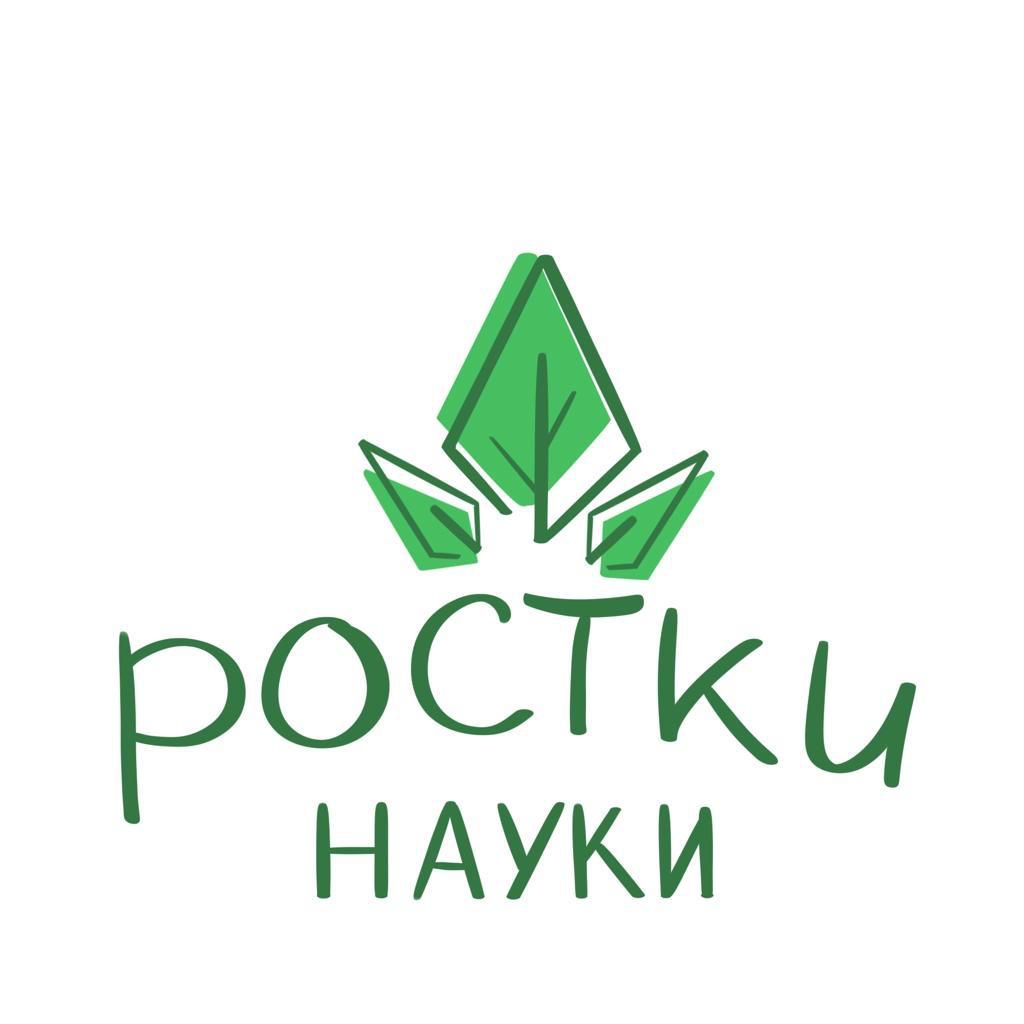 ПРОГРАММАМеждународной летней онлайн-школы «РОСТКИ НАУКИ»27–29 июня 2022 годаТрансляция: https://vk.com/lengu Основные направления работыМетодология научного исследования: как выбрать нужный метод и добиться успехаСовременное академическое письмо: от реферата до диссертации. Как писать так, чтобы вас читалиНаучные журналы: найти свой и опубликовать статьюТайм-менеджмент для ученого: как успевать всё и не выгоретьСовременная наука: опыт ведущих ученых университета27 июня 2022 г. Приветственное слово участникам школы10.00–10.20Двас Григорий Викторович – ректор Ленинградского государственного университета имени А.С. Пушкина; доктор экономических наук, профессорЭкспертная сессия10.20–10.40Кобрина Лариса Михайловна – член Экспертного совета при Комитете Государственной Думы по вопросам семьи, женщин и детей; член Общественного совета базовой организации стран-участников Содружества Независимых Государств по подготовке, переподготовке и повышению квалификации педагогических работников и специалистов в области инклюзивного и специального образования; проректор по научной работе; декан факультета специального (дефектологического) образования Ленинградского государственного университета имени А.С. Пушкина; доктор педагогических наук, профессорНаучная и инновационная деятельность ЛГУ им. А.С. Пушкина10.50–11.20Хитрюк Вера Валерьевна – заместитель председателя Общественного совета базовой организации стран-участников Содружества Независимых Государств по подготовке, переподготовке и повышению квалификации педагогических работников и специалистов в области инклюзивного и специального образования; директор Института инклюзивного образования Белорусского государственного педагогического университета имени Максима Танка; доктор педагогических наук, профессорНаучная статья: от замысла до текста11.30–12.10Радченко Галина Владимировна – председатель Совета молодых учёных, ассистент кафедры педагогики и педагогических технологий, Ленинградский государственный университет имени А.С. ПушкинаДашкевич Никита Германович – председатель Студенческого научного общества, лаборант научно-исследовательской лаборатории инклюзивного и специального образования От школьника к молодому ученому: взаимодействие, наставничество, преемственность. Опыт ЛГУ им. А.С. Пушкина12.20–13.40Кублицкая Ольга Викторовна – заведующая научным отделом, кандидат филологических наук, доцент, координатор «Школы аспиранта и молодого учёного», Ленинградский государственный университет имени А.С. ПушкинаСовременное академическое письмо: как писать так, чтобы вас читали28 июня 2022 г. 10.00–11.20Шатова Елена Николаевна – доцент кафедры философии, кандидат философских наук, доцент, Ленинградский государственный университет имени А.С. ПушкинаПодготовка кандидатской диссертации: логико-методологические основы11.30–12.50Веременко Валентина Александровна – заведующая кафедрой истории России, доктор исторических наук, профессор, руководитель грантовых проектов Российского фонда фундаментальных исследований, Российского научного фонда, Ленинградский государственный университет имени А.С. ПушкинаИстория повседневности – новое научное направление13.00–14.20Пронина Татьяна Сергеевна – главный научный сотрудник научно-исследовательского центра религиоведческих исследований, доктор философских наук, профессор, руководитель грантовых проектов Российского фонда фундаментальных исследований, Ленинградский государственный университет имени А.С. ПушкинаНаучная деятельность – от интереса к грантовой поддержке14.30–15.50Лебедева Елена Игоревна – доцент кафедры общей и прикладной психологии, кандидат психологических наук, Ленинградский государственный университет имени А.С. ПушкинаКак написать диссертацию и всё успеть29 июня 2022 г. 9.20–10.00Шайдуров Владимир Николаевич – заведующий научно-образовательным центром исторических исследований и анализа, доктор исторических наук, доцент, руководитель грантовых проектов Российского фонда фундаментальных исследований, Ленинградский государственный университет имени А.С. ПушкинаПубликация научных статей в журналах Russian Science Citation Index10.10–11.30Головешкина Наталья Викторовна – доцент кафедры общей и прикладной психологии, кандидат психологических наук, Ленинградский государственный университет имени А.С. ПушкинаКак заниматься наукой и не выгореть11.40–12.20Лоскутов Святослав Игоревич – заведующий научно-образовательным центром инновационного растениеводства «Зимний сад», кандидат сельскохозяйственных наук, Ленинградский государственный университет имени А.С. ПушкинаСити-фермерство – агробиотехнология будущего12.30–13.10Федотова Вера Сергеевна – доцент кафедры информатики и информационных систем, кандидат педагогических наук, доцент, исполнитель грантовых проектов Российского фонда фундаментальных исследованийФормирование цифровой грамотности обучающихся как перспективное направление научных исследований13.20–13.30Закрытие школы, подведение итогов